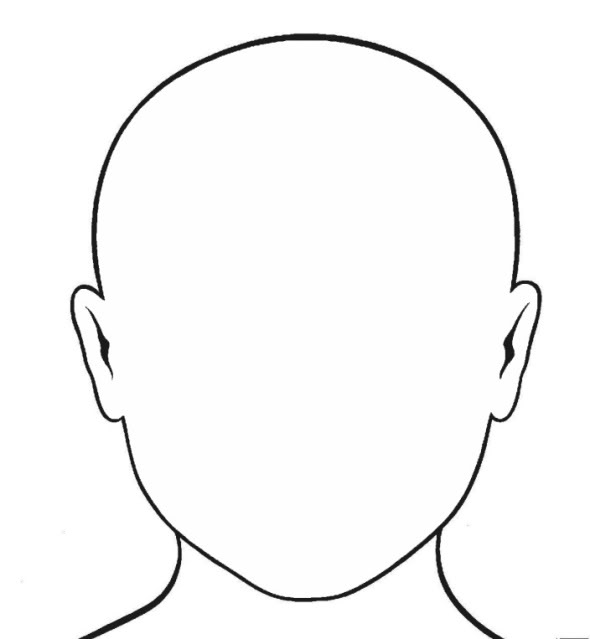 Trait psychologiquePreuve(s)